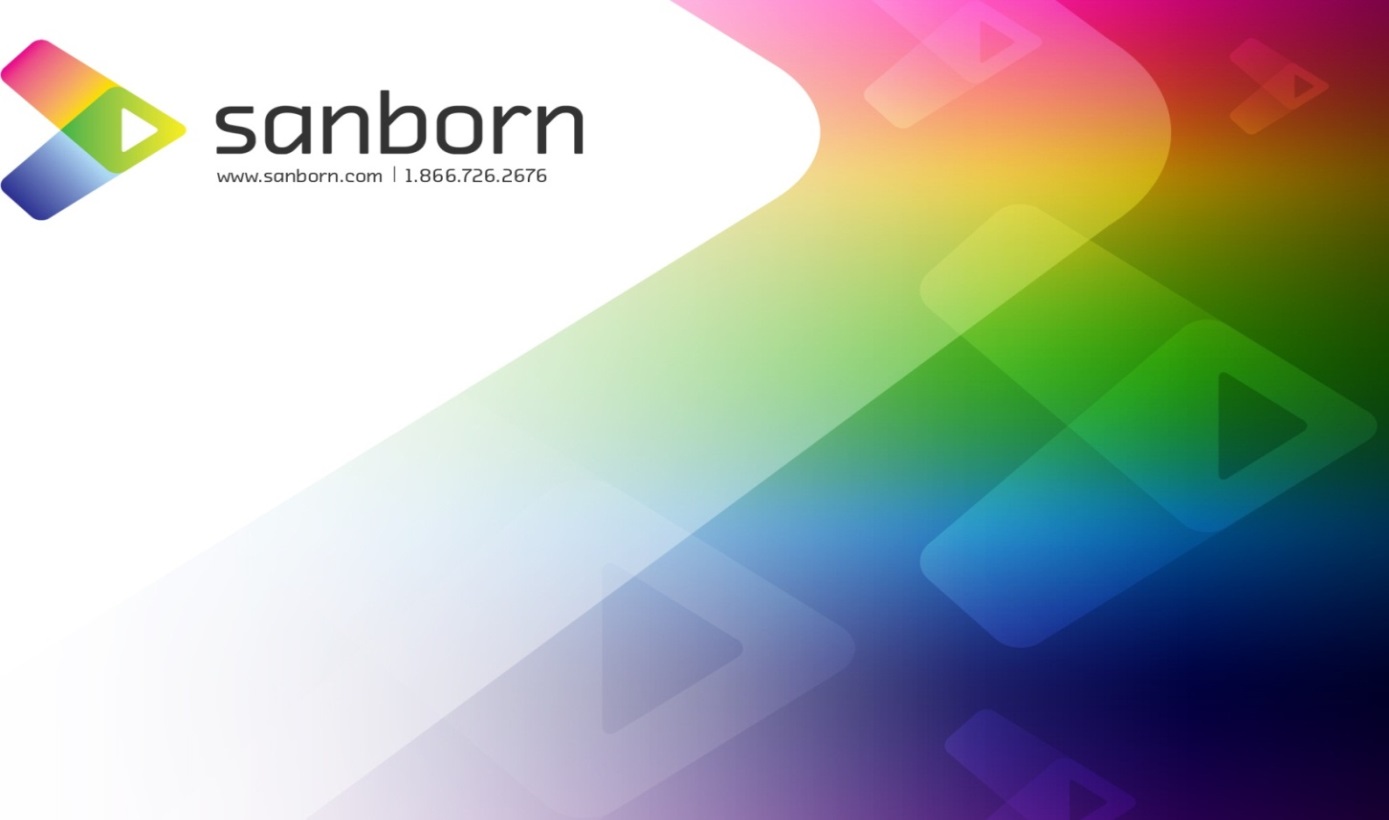 312019265_USGS_AZ_BrawleyRillitoLiDAR Correction Response                                                                                                                                            November 08, 2019SummaryThis document gives an overview of the corrections made to the USGS_AZ_BrawleyRillito products.Breaklines-All issues were addressed and fixed.   DEMs-All issues were addressed and fixed.  Area4 full redelivery of DEMs due to incorrect cell size. LAS-All issues were addressed and fixed.  Updated LAS included.  12S_WA_3876.las not included because the tile is so small it has no points within it (noted in initial delivery).Metadata-All valid issues were addressed and fixed.  Date ranges are for start of collection to project delivery, not collection ranges only.  No vertical accuracy information for intensity imagery is required as they are 2D.  Swath boundaries are included with correct fields.    